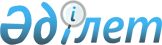 Аудандық мәслихаттың 2020 жылғы 30 желтоқсандағы № 571 "2021–2023 жылдарға арналған Саркөл ауылдық округ бюджетін бекіту туралы" шешіміне өзгерістер енгізу туралы
					
			Мерзімі біткен
			
			
		
					Ақтөбе облысы Темір аудандық мәслихатының 2021 жылғы 30 наурыздағы № 36 шешімі. Ақтөбе облысының Әділет департаментінде 2021 жылғы 2 сәуірде № 8221 болып тіркелді. Мерзімі өткендіктен қолданыс тоқтатылды
      Қазақстан Республикасының 2008 жылғы 4 желтоқсандағы Бюджет кодексінің 9-1, 104, 109-1 баптарына, Қазақстан Республикасының 2001 жылғы 23 қаңтардағы "Қазақстан Республикасындағы жергілікті мемлекеттік басқару және өзін–өзі басқару туралы" Заңының 6 бабына сәйкес, Темір аудандық мәслихаты ШЕШІМ ҚАБЫЛДАДЫ:
      1. Аудандық мәслихаттың 2020 жылғы 30 желтоқсандағы № 571 "2021–2023 жылдарға арналған Саркөл ауылдық округ бюджетін бекіту туралы" (нормативтік құқықтық актілерді мемлекеттік тіркеу Тізілімінде № 7955 тіркелген, 2021 жылғы 14 қаңтарда Қазақстан Республикасы нормативтік құқықтық актілерінің электрондық түрдегі эталондық бақылау банкінде жарияланған) шешіміне келесідей өзгерістер енгізілсін:
      1 тармақта:
      2) тармақшада:
      шығындар – "63 449" сандары "64 750,3" сандарымен ауыстырылсын;
      5) тармақшада:
      бюджет тапшылығы (профициті) "0" саны "-1 301,3 мың" сандарымен ауыстырылсын;
      6) тармақшада:
      бюджет тапшылығын қаржыландыру (профицитті пайдалану) "0" саны "1 301,3 мың" сандарымен ауыстырылсын.
      2. Көрсетілген шешімдегі 1–қосымша осы шешімдегі қосымшаға сәйкес жаңа редакцияда жазылсын.
      3. "Темір аудандық мәслихатының аппараты" мемлекеттік мекемесіне заңнамада белгіленген тәртіппен осы шешімді Ақтөбе облысының Әділет департаментінде мемлекеттік тіркеуді қамтамасыз етсін.
      4. Осы шешім 2021 жылдың 1 қаңтарынан бастап қолданысқа енгізіледі. 2021 жылға арналған Саркөл ауылдық округ бюджеті
					© 2012. Қазақстан Республикасы Әділет министрлігінің «Қазақстан Республикасының Заңнама және құқықтық ақпарат институты» ШЖҚ РМК
				
      Темір аудандық мәслихатының сессия төрағасы 

Б. Адилханов

      Темір аудандық мәслихатының хатшысы 

Б. Шаимов
Темір аудандық мәслихатының 2021 жылғы 30 наурыздағы № 36 шешіміне қосымшаТемір аудандық мәслихатының 2020 жылғы 30 желтоқсандағы № 571 шешіміне 1-қосымша
Санаты
Санаты
Санаты
Санаты
Сомасы (мың теңге)
Сыныбы
Сыныбы
Сыныбы
Сомасы (мың теңге)
Кіші сыныбы
Кіші сыныбы
Сомасы (мың теңге)
Атауы
Сомасы (мың теңге)
I. Кірістер
63 449
1
Салықтық түсімдер
12 110
01
Табыс салығы
2 200
2
Жеке табыс салығы
2 200
04
Меншiкке салынатын салықтар
8 870
1
Мүлiкке салынатын салықтар
500
3
Жер салығы
370
4
Көлiк құралдарына салынатын салық
8 000
05
Тауарларға, жұмыстарға және қызметтерге салынатын iшкi салықтар
1 040
4
Кәсiпкерлiк және кәсiби қызметтi жүргiзгенi үшiн алынатын алымдар
1 040
2
Салықтық емес түсiмдер
 10
06
Басқада салықтық емес түсiмдер
10
1
Басқада салықтық емес түсiмдер
10
4
Трансферттердің түсімдері
51 329
02
Мемлекеттiк басқарудың жоғары тұрған органдарынан түсетiн трансферттер
51 329
3
Аудандардың (облыстық маңызы бар қаланың) бюджетінен трансферттер
51 329
Функционалдық топ
Функционалдық топ
Функционалдық топ
Функционалдық топ
Функционалдық топ
Сомасы (мың теңге)
Кіші функция
Кіші функция
Кіші функция
Кіші функция
Сомасы (мың теңге)
ББ әкімшісі
ББ әкімшісі
ББ әкімшісі
Сомасы (мың теңге)
Бағдарлама
Бағдарлама
Сомасы (мың теңге)
Атауы
Сомасы (мың теңге)
II. Шығындар
64 750,3
01
Жалпы сипаттағы мемлекеттiк қызметтер
31 364,3
1
Мемлекеттiк басқарудың жалпы функцияларын орындайтын өкiлдi, атқарушы және басқа органдар
31 364,3
124
Аудандық маңызы бар қала, ауыл, кент, ауылдық округ әкімінің аппараты
31 364,3
001
Аудандық маңызы бар қала, ауыл, кент, ауылдық округ әкімінің қызметін қамтамасыз ету жөніндегі қызметтер
30 824,3
022
Мемлекеттік органның күрделі шығыстары
540
07
Тұрғын үй-коммуналдық шаруашылық
8 120
3
Елді мекендерді көркейту
8 120
124
Аудандық маңызы бар қала, ауыл, кент, ауылдық округ әкімінің аппараты
8 120
008
Елді мекендердегі көшелерді жарықтандыру
5 120
009
Елді мекендердің санитариясын қамтамасыз ету
 1 300
011
Елді мекендерді абаттандыру мен көгалдандыру
 1 700
13
Басқалар
6 058
9
Басқалар
6 058
124
Аудандық маңызы бар қала, ауыл, кент, ауылдық округ әкімінің аппараты
6 058
040
Өңірлерді дамытудың 2025 жылға дейінгі мемлекеттік бағдарламасы шеңберінде өңірлерді экономикалық дамытуға жәрдемдесу бойынша шараларды іске асыруға ауылдық елді мекендерді жайластыруды шешуге арналған іс-шараларды іске асыру
6 058
15
Трансферттер
19 208
1
Трансферттер
19 208
124
Аудандық маңызы бар қала, ауыл, кент, ауылдық округ әкімінің аппараты
19 208
051
Заңнаманы өзгертуге байланысты жоғары тұрған бюджеттің шығындарын өтеуге төменгі тұрған бюджеттен ағымдағы нысаналы трансферттер
19 208
ІІІ. Таза бюджеттік кредиттеу 
0
Бюджетті кредиттер
0
Санаты
Санаты
Санаты
Санаты
Сомасы (мың теңге)
Сыныбы
Сыныбы
Сыныбы
Сомасы (мың теңге)
Кіші сыныбы
Кіші сыныбы
Сомасы (мың теңге)
Атауы
Сомасы (мың теңге)
5
Бюджеттік кредиттерді өтеу
0
01
Бюджеттік кредиттерді өтеу
0
1
Мемлекеттік бюджеттен берілген бюджеттік кредиттерді өтеу
0
Функционалдық топ
Функционалдық топ
Функционалдық топ
Функционалдық топ
Функционалдық топ
Сомасы (мың теңге)
Кіші функция
Кіші функция
Кіші функция
Кіші функция
Сомасы (мың теңге)
ББ әкімшісі
ББ әкімшісі
ББ әкімшісі
Сомасы (мың теңге)
Бағдарлама
Бағдарлама
Сомасы (мың теңге)
Атауы
Сомасы (мың теңге)
III. Қаржы активтерімен жасалатын операциялар бойынша сальдо
0
IV. Бюджет тапшылығы (профициті)
-1301,3
V. Бюджет тапшылығын қаржыландыру (профицитті пайдалану)
1301,3
Санаты
Санаты
Санаты
Санаты
Сомасы (мың теңге)
Сыныбы
Сыныбы
Сыныбы
Сомасы (мың теңге)
Кіші сыныбы
Кіші сыныбы
Сомасы (мың теңге)
Атауы
Сомасы (мың теңге)
8
Бюджет қаражатының пайдаланылатын қалдықтары
1301,3
01
Бюджет қаражаты қалдықтары
1301,3
1
Бюджет қаражатының бос қалдықтары
1301,3